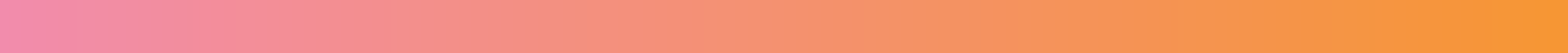 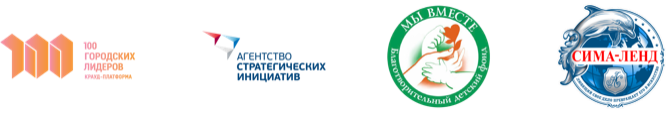 Лидер группы «Агата Кристи» Вадим Самойлов проведёт благотворительный онлайн-концертПосмотреть его можно бесплатно на 100gorodov.ru
Легенда русского рока Вадим Самойлов (экс-«Агата Кристи») выступит с благотворительным онлайн-концертом в рамках акции «Уличные музыканты».Собранные средства будут направлены в детский фонд «Мы вместе».  В программу войдут хиты и новые песни. Любой зритель во время концерта сможет сделать добровольное пожертвование. Эти деньги будут направлены  на  помощь тяжелобольным детям. 
Концерт состоится в Екатеринбурге на площадке компании Сима-ленд. Трансляция начнётся в среду, 22 апреля, в 18:00 (время московское) на платформе 100gorodov.ru, предварительно требуется регистрация по ссылке: https://100gorodov.ru/streetmusicПо словам лидера группы «Агата Кристи» Вадима Самойлова, сегодня весь мир столкнулся с большим вызовом.  «В то время, когда все вынуждены быть добровольно разъединены, чтобы уменьшить угрозу, я очень рад, что у нас, деятелей культуры, благодаря прогрессу, есть современные технические средства. Они позволят нам обратиться к каждому из вас, достучаться до каждого сердца и разделить с вами надежды и уверенность в завтрашнем дне. Наше благотворительное мероприятие посвящено именно этому - надежде на будущее, уверенности в том, что все будет хорошо, что мы справимся с любыми испытаниями», - подчеркнул музыкант. Всероссийская акция «Уличные музыканты» проходит по инициативе Центра городских компетенций Агентства стратегических инициатив (АСИ). «В период карантина люди, проживающие в городах, невероятно скучают по прогулкам. Также запрет на проведение массовых мероприятий парализовал концертную жизнь в стране. Так появилась акция «Уличные музыканты»: до окончания режима самоизоляции мы проведем серию онлайн-концертов известных музыкантов, которые выступят в поддержку горожан, вынужденных весной находится в четырех стенах. Музыканты будут выходить на виртуальные улицы, петь и рассказывать истории и байки про свой родной город и его жителей», - отмечает руководитель Центра городских компетенций АСИ Татьяна Журавлева. Благотворительный детский фонд «Мы вместе» оказывает помощь детям с онкологическими, гематологическими и другими тяжелыми заболеваниями, проживающим в Свердловской области.Центр городских компетенций Агентства стратегических инициатив (АСИ) создан в июле 2018 года. Структура занимается целевым отбором проектов развития городов на территории России, поддержкой по их сопровождению, а также выявлением передовых практик, имеющих потенциал к масштабированию.